به : معاونت/ مدير/رئیس محترم ........................................
از : دبيرخانه نظام پيشنهادها
موضوع :درخواست اجراي پيشنهاد
با سلام و احترام
بدينوســيله پيشــنهاد شــماره ................................ تــاريخ ................................... باموضــوع ......................................................... كــه مراحــل كارشناســي و بررســي را در نظــام پيشــنهادها گذرانيــده اســت جهــت اجــرا ارســال مي گردد، خواهشمند است نتيجه اقدامات انجام شده را ظرف مدت يك ماه به اين دبيرخانه جهت اقدامات بعدي ارسال فرمائيد.                                                   باتشكر
                                                دبيرخانه نظام پيشنهادهاشرکت آب و فاضلاب استان لرستاننظام پیشنهادات کارکنانفرم شماره 5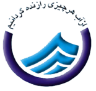 فرم ارسال پیشنهاد جهت اجراکدسند: 13-QMS-FR-18شماره:شرکت آب و فاضلاب استان لرستاننظام پیشنهادات کارکنانفرم شماره 5فرم ارسال پیشنهاد جهت اجراکدسند: 13-QMS-FR-18تاریخ:شرکت آب و فاضلاب استان لرستاننظام پیشنهادات کارکنانفرم شماره 5فرم ارسال پیشنهاد جهت اجراکدسند: 13-QMS-FR-18پیوست:                   تعداد صفحات: